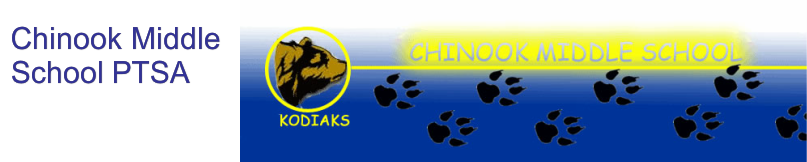 The Chinook PTSA (Parent Teacher Student Association) strives to build a strong partnership between school and families to help every child achieve his/her potential.  Your membership includes an automatic subscription to the Kodiak Korner Newsletter. As a PTSA member you also receive a copy of the PTSA student directory. Visit our website online at www.chinook.ptsa.org. Thank you!☐   $30 Individual/Couple Membership (1 vote per member, 1 directory)☐    $10 Teacher Membership (1 directory, 1 vote)			Teacher Name: _________________________________Please include all members’ names associated with your membership so that entitled votes are counted in PTSA meetings.   Parent Name (1) _______________________ Email Address: _________________Parent Name (2) _______________________ Email Address: ________________Address: ____________________________________________________________City:	Zip Code: __________________Chinook Student(s):Name:	Grade: ________________Name:	Grade:	_____Membership Dues……………………………………	$____________Extra Directory Copies: #________ x $10 each = $____________Total Amount Enclosed .……………………………$____________Please make checks payable to Chinook PTSA. Forms can be dropped off at the school office. Questions? Contact Sandi Plenge at vpmembersip@chinookptsa.org PTSA Membership Scholarships Available 